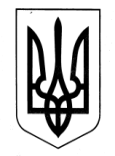 ХАРКІВСЬКА ОБЛАСНА ДЕРЖАВНА АДМІНІСТРАЦІЯДЕПАРТАМЕНТ НАУКИ І ОСВІТИ Н А К А З24.06.2021					  Харків					       № 94Про участь учнів Харківського державного вищого училища фізичної культури №1 у чемпіонаті України з велоспорту маунтенбайк (марафон), ІІ етапі чемпіонату України (шорт-трек) Відповідно до Положення про Департамент науки і освіти Харківської обласної державної адміністрації, затвердженого розпорядженням голови Харківської обласної державної адміністрації від 18.05.2020 № 269, враховуючи Єдиний календарний план фізкультурно-оздоровчих та спортивних заходів України на 2021 рік, затверджений наказом Міністерства молоді та спорту України від 28.12.2020 № 2821 (зі змінами) та Уточнений план-календар спортивно-масових заходів на 2021 рік Харківського державного вищого училища фізичної культури №1, затверджений директором Департаменту науки і освіти Харківської обласної державної адміністрації 02.06.2021, керуючись статтею 6 Закону України «Про місцеві державні адміністрації»НАКАЗУЮ:1. Рекомендувати директору Харківського державного вищого училища фізичної культури №1:1.1. Забезпечити участь учнів відділення велоспорту у чемпіонаті України з велоспорту маунтенбайк (марафон), ІІ етапі чемпіонату України (шорт-трек), що відбудеться з 30 червня по 06 липня 2021 року в м. Чернівці.1.2. Відрядити до м. Чернівців з 30 червня по 06 липня 2021 року вчителя з велоспорту Харківського державного вищого училища фізичної культури №1 для супроводження учнів відділення велоспорту.2. Витрати по відрядженню учнів та супроводжуючої особи, зазначених в пункті 1 цього наказу, здійснити відповідно до кошторису витрат, затвердженого у встановленому порядку. Директор Департаменту						Анжеліка КРУТОВА